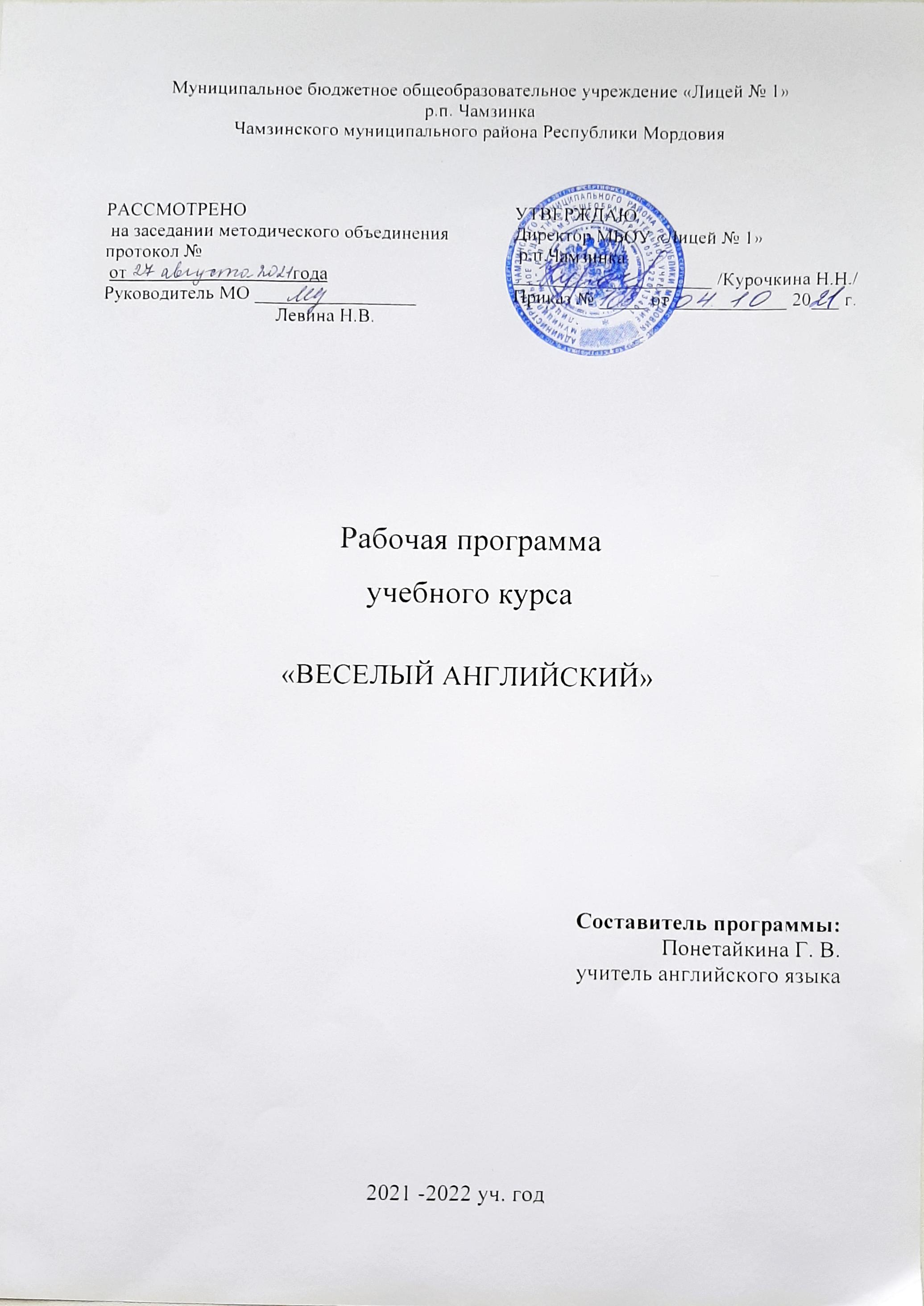 Пояснительная запискаКурс «Занимательный английский» направлен на приобщение детей к новому социальному опыту с использованием английского языка, знакомство младших школьников с миром зарубежных сверстников, с детским зарубежным фольклором и доступными образцами художественной литературы, воспитание дружелюбного отношения к представителям других стран, развитие речевых, интеллектуальных и познавательных способностей младших школьников, а также их общеучебных умений,  развитие мотивации к дальнейшему овладению английским языкомНормативно - правовой базой программы является:- Федеральный закон от 29 декабря 2012 г. № 273-ФЗ «Об образовании в Российской Федерации»;- СанПиН 2.4.2.2821 – 10, утвержденных постановлением Главного санитарного врача РФ от 29.12.2010 г. № 189 зарегистрированных в Минюсте России 03.03.2011 г., регистрационный номер 19993;- Федеральный закон от 24 июля 1998 г. № 124 - ФЗ «Об основных гарантиях прав ребенка в Российской Федерации».Программа составлена на основе авторской программы к УМК «Английский с удовольствием» Биболетовой М.З. Трубаневой Н. Н.            Цель программы:формирование умения общаться на английском языке на элементарном уровне с учётом речевых возможностей и потребностей младших школьников в устной (аудирование и говорение) и письменной (чтение и письмо) формах формирование представлений об английском языке как средстве общения, позволяющем добиваться взаимопонимания с людьми, говорящими/пишущими на английском языке, узнавать новое через звучащие и письменные тексты развитие личностных качеств младшего школьника, его внимания, мышления, памяти и воображения в процессе участия в моделируемых ситуациях общения, ролевых играх, в ходе овладения языковым материалом
Основная задача - формирование первоначальных представлений о единстве и многообразии языкового и культурного пространства России и англоговорящих стран, о языке как основе национального самосознания, развитие диалогической и монологической устной и письменной речи, коммуникативных умений, нравственных и эстетических чувств, способностей к творческой деятельности 
Программа курса рассчитана на детей 10 – 11 лет. В 2020-2021 учебном году на освоение данного курса отводится 12 часов (1 занятие в неделю).  Планируемые результаты освоения курса.Курс «Занимательный английский» нацелен на подготовку обучающегося к достижению личностных, метапредметных (регулятивных, познавательных, коммуникативных) и предметных результатов.Личностными результатами  подготовки является формирование следующих умений:- общее представление о мире как многоязычном и поликультурном сообществе
- осознание себя гражданином своей страны
- осознание языка, в том числе иностранного, как основного средства общения между людьми
- знакомство с миром зарубежных сверстников с использованием средств изучаемого иностранного языка (через детский фольклор, некоторые образцы детской художественной литературы, традиции)
     Сформированность положительной мотивации к учебной деятельности: «Я хочу учиться!» - самый желаемый планируемый личностный результат. Метапредметными результатами  подготовки является формирование следующих универсальных учебных действий (УУД): регулятивных, познавательных, коммуникативных.- развитие умения взаимодействовать с окружающими при выполнении разных ролей в пределах речевых потребностей и возможностей младшего школьника- развитие коммуникативных способностей школьника, умения выбирать адекватные языковые и речевые средства для успешного решения элементарной коммуникативной задачи- расширение общего лингвистического кругозора младшего школьника- развитие познавательной, эмоциональной и волевой сфер младшего школьника- формирование мотивации к изучению иностранного языка- владение умением координированной работы с разными компонентами учебно-методического комплекта (учебником, аудиодиском и т. д.)            Предметными результатами является формирование следующих умений:- вести элементарный этикетный диалог в ограниченном круге типичных ситуаций общения, диалог-расспрос (вопрос-ответ) и диалог-побуждение к действию- уметь на элементарном уровне рассказывать о себе/семье/друге,  описывать предмет/картинку, кратко характеризовать персонаж- понимать на слух речь учителя и одноклассников, основное содержание небольших доступных текстов в аудиозаписи, построенных на изученном языковом материале- читать вслух небольшие тексты, построенные на изученном языковом материале, соблюдая правила чтения и нужную интонацию- читать про себя тексты, включающие как изученный языковой материал, так и отдельные новые слова, и понимать их основное содержание, находить в тексте нужную информацию- владеть техникой письма- писать с опорой на образец поздравление с праздником и короткое личное письмо- адекватное произношение и различение на слух всех звуков английского языка, соблюдение правильного ударения в словах и фразах- соблюдение особенностей интонации основных типов предложений- применение основных правил чтения и орфографии, изученных в курсе начальной школы- распознавание и употребление в речи изученных в курсе начальной школы лексических единиц (слов, словосочетаний, оценочной лексики, речевых клише) и грамматических явлений- умение делать обобщения на основе структурно-функциональных схем простого предложения- знание названий стран изучаемого языка, некоторых литературных персонажей известных детских произведений, сюжетов некоторых популярных сказок, написанных на английском языке, небольших произведений детского фольклора (стихов, песен); знание элементарных норм речевого и неречевого поведения, принятых в англоговорящих странах- умение сравнивать языковые явления родного и английского языков на уровне отдельных звуков, букв, слов, словосочетаний, простых предложений- умение опознавать грамматические явления, отсутствующие в родном языке, например артикли- умение систематизировать слова, например по тематическому принципу- умение пользоваться языковой догадкой, например при опознавании интернационализмовсовершенствование приёмов работы с текстом с опорой на умения, приобретённые на уроках родного языка (прогнозировать содержание текста по заголовку, иллюстрациям и др.)- умение действовать по образцу при выполнении упражнений и составлении собственных высказываний в пределах тематики начальной школы- умение пользоваться справочным материалом, представленным в виде таблиц, схем, правил- умение пользоваться двуязычным словарём учебника (в том числе транскрипцией), компьютерным словарём- умение осуществлять самонаблюдение и самооценку в доступных младшему школьнику пределах- представление об английском языке как средстве выражения мыслей, чувств, эмоций- приобщение к культурным ценностям другого народа через произведения детского фольклора, через непосредственное участие в туристических поездках- владение элементарными средствами выражения чувств и эмоций на иностранном языке- развитие чувства прекрасного в процессе знакомства с образцами доступной детской литературы- умение следовать намеченному плану в своём учебном труде- умение вести словарь (словарную тетрадь)- овладение начальными представлениями о нормах английского языка (фонетических, лексических, грамматических); умение (в объёме содержания курса) находить и сравнивать такие языковые единицы, как звук, буква, словоТематический планКалендарно-тематическое планированиеСодержание программыUnit 1. Hello, English! Знакомство с артистами театра. Рассказ о себе (имя, возраст, любимые занятия, семья) Счет 1—10. Цвета. Школьно-письменные принадлежности. В зоопарке у мистера Брауна. Семья БрауновГоворение: — рассказывать о себе / друге / артисте театра: сообщать имя, возраст, что умеешь / умеет делать; называть членов семьи (с опорой на модели; картинки); — рассказывать, что умеют / не умеют делать артисты театра (с опорой на модель); — рассказывать том, что есть в портфеле / на парте (с опорой на модель); — воспроизводить наизусть тексты рифмовок и песен; — вести этикетный диалог: начинать разговор (здороваться) и представляться (называть свое имя); — вести диалог-расспрос: расспрашивать собеседника о том, что он / она умеет делать (с опорой на модели); — составлять и разыгрывать диалоги в соответствии с поставленной коммуникативной задачей (с опорой на прослушанный диалог): «Знакомство», «В магазине» и др. Аудирование: — воспринимать на слух речь учителя и высказывания одноклассников при непосредственном общении; вербально / невербально реагировать на услышанное; — воспринимать на слух и полностью понимать содержание прослушанного текста, построенного на изученном языковом материале; выражать свое понимание в требуемой форме: отвечать на вопрос, находить героя рассказа на картинке и т. д. Языковые навыки: — различать на слух и правильно произносить изученные английские слова: без фонематических ошибок, ведущих к сбою коммуникации; соблюдая правильное ударение в словах;— корректно произносить предложения (утвердительные, вопросительные и побудительные) с точки зрения их ритмико-интонационных особенностей; — распознавать и употреблять в речи словосочетания: прилагательное + существительное (a red pen); — употреблять в устной речи изученные лексические единицы: bag, bear, cat, crocodile, dog, fox, lion, monkey, name, parrot, pen, pencil, pencil box, rubber, student’s book, tiger, workbook; jump, play, run, sing, swim, take; black, blue, brown, green, grey, orange, red, white, yellow; two, three, four, five, six, seven, eight, nine, ten; What is your name? How old are you? Can you...? Have you got...?; — знать буквы английского алфавита (A—P); последовательность букв в алфавите; — воспроизводить графически и каллиграфически корректно буквы английского алфавита (A—P): полупечатное написание букв, буквосочетаний, слов, соблюдение нормы соединения отдельных букв, принятых в английском языке; — списывать слова; — знать некоторые знаки транскрипции; отличать буквы от знаков транскрипции. Распознавать и употреблять в устной речи: — различные коммуникативные типы предложений: утвердительные, отрицательные, вопросительные (general questions, Wh-questions), побудительные (Take a pen, please!); — предложения c конструкцией have got; — личное местоимение: I; — модальный глагол: can; — количественные числительные (1—10)Unit 2. Welcome to Our Theatre! Члены семьи. Домашний питомец. Цвета. В зоопарке. На ферме у Джона. Домашние животные. Спортивные увлечения. Новый годГоворение: — рассказывать об артисте театра / однокласснике: сообщать имя, возраст, что умеет / не умеет делать; называть членов его / ее семьи (с опорой на модели; рисунки);— рассказывать о своей семье; сообщать, в какие спортивные игры умеют играть члены семьи (с опорой на модель); — рассказывать о себе от имени артиста театра: сообщать имя, возраст; называть членов семьи (с опорой на модели); — рассказывать о животном / домашнем питомце (с опорой на модели; рисунки); — рассказывать о том, какие животные и сколько животных есть на ферме (с опорой на модель и нелинейный текст — таблицу); — предложить одноклассникам сделать что-нибудь вместе (Let’s sing!); поиграть в разные игры (Let’s play badminton!);— посоветовать одноклассникам, чем можно заняться во время каникул (с опорой на картинки); — воспроизводить наизусть тексты рифмовок и песен; — вести диалог-расспрос: расспрашивать собеседника о том, что он / она умеет делать; какими видами спорта он / она занимается; о том, какое животное есть у него / нее дома / в зоопарке / на ферме (с опорой на модели); — составлять и разыгрывать диалоги в соответствии с поставленной коммуникативной задачей (с опорой на прослушанный диалог): «В магазине», «Беседа с журналистом» и др. Аудирование: — воспринимать на слух речь учителя и высказывания одноклассников при непосредственном общении; вербально / невербально реагировать на услышанное; — воспринимать на слух и полностью понимать содержание прослушанного текста, построенного на изученном языковом материале; выражать свое понимание в требуемой форме: отвечать на вопрос, находить героя рассказа на картинке, заполнять таблицу и т. д. Языковые навыки: — различать на слух и правильно произносить изученные английские слова: без фонематических ошибок, ведущих к сбою коммуникации; соблюдая правильное ударение в словах; — корректно произносить предложения (утвердительные, вопросительные и побудительные) с точки зрения их ритмико-интонационных особенностей;— распознавать и употреблять в речи словосочетания: прилагательное + существительное (a green pencil); — употреблять в устной речи изученные лексические единицы: basketball, badminton, chess, duck, hen, hockey, football, frog, pig, rabbit, tennis; play, skate, ski, swim, take; Let’s play tennis!; — знать все буквы английского алфавита; последовательность букв в алфавите; — воспроизводить графически и каллиграфически корректно все буквы английского алфавита: полупечатное написание букв, буквосочетаний, слов, соблюдение нормы соединения отдельных букв, принятых в английском языке; — списывать слова; — знать некоторые знаки транскрипции; отличать буквы от знаков транскрипции. Распознавать и употреблять в устной речи: — различные коммуникативные типы предложений: утвердительные, отрицательные, вопросительные (general questions, Wh-questions), побудительные (Take a pen, please!); — предложения c конструкцией have got / has got; — множественное число имен существительных, образованных по правилу; — личные местоимения: I, you, he , she, it; — модальный глагол can; — количественные числительные (1—10). Unit 3. Let’s Read and Speak English! Артисты театра: внешность, черты характера, что умеют / не умеют делать. Веселое стихотворение. Рассказ о другеГоворение: — рассказывать, где живут артисты / животные, изображенные на фото (с опорой на модели и образец); — описывать артистов театра (с опорой на модель и картинку); — воспроизводить наизусть тексты рифмовок и песен; — вести диалог-расспрос: расспрашивать собеседника об артистах театра; о том, что у него в портфеле; о его / еe занятиях спортом; о его /еe питомце (с опорой на модели); — составлять и разыгрывать диалоги в соответствии с поставленной коммуникативной задачей (с опорой на прослушанный текст; модели): «Беседа с актрисой театра», «Разговор с заблудившимся слоненком», «На уроке в лесной школе». Аудирование: — воспринимать на слух речь учителя и высказывания одноклассников при непосредственном общении; вербально / невербально реагировать на услышанное; — воспринимать на слух и понимать основное содержание прослушанного текста, построенного на изученном языковом материале; выражать свое понимание в требуемой форме: отвечать на вопросы, находить героя на картинке. Чтение: — читать (вслух) и полностью понимать предложения и короткие тексты, построенные на изученном языковом материале; выражать свое понимание в требуемой форме: отвечать на вопросы, находить героя текста на картинке; заканчивать рассказ, отгадывать загадку, исправлять утверждения; расставлять предложения в соответствии с сюжетом рассказа; — пользоваться словарем учебника. Письменная речь: — восстанавливать слова и предложения в соответствии с поставленной учебной задачей; — заполнять таблицу; — писать небольшое письменное высказывание (с опорой на план); — кратко излагать в письменном виде результаты проектной работы.Языковые навыки: — различать на слух и правильно произносить изученные английские слова: без фонематических ошибок, ведущих к сбою коммуникации; соблюдая правильное ударение в словах; — корректно произносить предложения (утвердительные, вопросительные и побудительные) с точки зрения их ритмико-интонационных особенностей; — распознавать и употреблять в речи словосочетания: числительное + прилагательное + существительное (six red pencils); — соотносить графический образ английского слова со звуковым, опираясь на правила чтения гласных в двух типах слогов (открытом и закрытом); на правила чтения буквосочетаний сk, ее, еу; — употреблять в устной и письменной речи изученные лексические единицы: bag, box, cat, cockerel, clock, dad, duck, frog, fox, hat, hen, pen, pencil, pet, pig, rabbit; ten, seven, six; am, can, cannot, is, have got, has got, jump, must, run, see, sing, sit, skip, stick, stop, swim; I, he, she, it, we, you, they, his; angry, bad, big, black, green, grey, happy, fat, funny, pink, red, sad, strong; and but, not; in, on, with; on the farm, in the house, in the forest, in the park, in the zoo; — знать все буквы английского алфавита; последовательность букв в алфавите; — воспроизводить графически и каллиграфически корректно все буквы английского алфавита: полупечатное написание букв, буквосочетаний, слов, соблюдение нормы соединения отдельных букв, принятых в английском языке; — списывать слова; — правильно ставить знаки препинания: точку в конце утвердительного предложения, вопросительный знак в конце вопросительного предложения; — знать некоторые знаки транскрипции; читать изучаемые слова по транскрипции.Распознавать и употреблять в устной речи: — различные коммуникативные типы предложений: утвердительные, отрицательные, вопросительные (general questions, Wh-questions), побудительные (Take a pen, please! Let’s play football!); — сложносочиненные предложения с союзами and и but; — предложения c конструкцией have got / has got; — имена существительные с определенным / неопределенным артиклем; — имена существительные в именительном и притяжательном падежах (Ann’s cat); — имена существительные во множественном числе, образованные по правилу; — личные местоимения: I, he, she, it, we, you, they; притяжательные местоимения: his; — глагол to be в Present Simple: am, is; — краткие формы: isn’t, can’t, hasn’t; — модальные глаголы: can, must; — количественные числительные (1—10); — предлоги: in, on, with. Unit 4. Meet my Friends! Артисты кукольного театра. Любимое животное. Рассказ о Джоне и его питомцах. Викторина “My pet”. Рассказ о друге. Совместные занятия. Виды спортаГоворение: — рассказывать о любимом животном; артисте театра; любимом герое из сказки или мультфильма; друге: внешность, характер, увлечения (с опорой на модели и образец); — рассказывать о себе: имя, возраст, место жительства, члены семьи, домашний питомец, увлечения (что умею / что люблю делать) (с опорой на прочитанный текст); — описывать робота Робби (с опорой на ключевые слова); — отвечать на вопросы анкеты; — передавать основное содержание прочитанного текста (с опорой на модели); — воспроизводить наизусть тексты рифмовок и песен; — вести этикетный диалог: начинать разговор (здороваться) и представляться (называть свое имя); — вести диалог-расспрос: расспрашивать собеседника о его / имени, возрасте, увлечениях, о том, что он / она умеет делать хорошо; — составлять и разыгрывать диалоги в соответствии с поставленной коммуникативной задачей (с опорой на прослушанный текст; модели): «Беседа режиссера и новой актрисы» и др. Аудирование: — воспринимать на слух речь учителя и высказывания одноклассников при непосредственном общении; вербально / невербально реагировать на услышанное; — воспринимать на слух и понимать основное содержание прослушанного текста, построенного на изученном языковом материале; выражать свое понимание в требуемой форме: отвечать на вопросы, находить героя на картинке и т. д. Чтение: — читать (вслух) и полностью понимать предложения и короткие тексты, построенные на изученном языковом материале; выражать свое понимание в требуемой форме: отвечать на вопросы, находить героя текста на картинке; восстанавливать рассказ и т. д.; — пользоваться словарем учебника. Письменная речь: — восстанавливать слова и предложения в соответствии с поставленной учебной задачей; — письменно отвечать на вопросы (в том числе к тексту);— писать небольшое письменное высказывание: рассказ (с опорой на план / ключевые слова); — кратко излагать в письменном виде результаты проектной работы. Языковые навыки: — различать на слух и правильно произносить изученные английские слова: без фонематических ошибок, ведущих к сбою коммуникации; соблюдая правильное ударение в словах;— корректно произносить предложения (утвердительные, вопросительные и побудительные) с точки зрения их ритмико-интонационных особенностей; — соотносить графический образ английского слова со звуковым, опираясь на правила чтения гласных в двух типах слогов (открытом и закрытом); на правило чтения “у” (в конце слова); — употреблять в устной и письменной речи изученные лексические единицы: basketball, bee, bike, blue, crocodile, friend, football, home, mum, music, nose, rose, rule, pupil, snake, tennis, toe; are, fly, like, live, ride; brave, lazy, nice, shy; five, nine; my; well; too; why, what; — знать все буквы английского алфавита; последовательность букв в алфавите; — воспроизводить графически и каллиграфически корректно все буквы английского алфавита: полупечатное написание букв, буквосочетаний, слов, соблюдение нормы соединения отдельных букв, принятых в английском языке; — списывать слова;— правильно ставить знаки препинания: точку в конце утвердительного предложения, вопросительный знак в конце вопросительного предложения; — знать некоторые знаки транскрипции; читать изучаемые слова по транскрипции. Распознавать и употреблять в устной речи: — различные коммуникативные типы предложений: утвердительные, отрицательные, вопросительные (general questions, Wh-questions), побудительные (Take a pen, please! Let’s play football!); — сложносочиненные предложения с союзами and и but; — предложения c конструкцией have got / has got; — имена существительные с определенным / неопределенным артиклем;— имена существительные во множественном числе, образованные по правилу; — личные местоимения: I, he, she, it, we, you, they; притяжательные местоимения: my, his, her; — глагол to be в Present Simple: am, is are; — глаголы в Present Simple; — краткие формы: isn’t, aren’t, can’t, hasn’t; — модальные глаголы: can, must; — предлоги: in, on, with. № п/п Наименование разделов Всего часов Нello, English!7Welcome to Our Theatre!8Let’s Read and Speak English!7Meet my Friends!8итогоитого30№ п/п№ п/пСодержание учебного материалаКоличество часовДатаДатаДатаДата№ п/п№ п/пСодержание учебного материалаКоличество часовПланируемаяПланируемаяФактическаяФактическая1. Нello, English! – 7 часов1. Нello, English! – 7 часов1. Нello, English! – 7 часов1. Нello, English! – 7 часов1. Нello, English! – 7 часов1. Нello, English! – 7 часов1. Нello, English! – 7 часов1. Нello, English! – 7 часов1.11.1Новая лексика «Животные»Что я умею и что я не умею.Школьные принадлежностиЧто у меня естьЦветаЦифрыЖивотные11.21.2Числительный 1-10.11.31.3Новая лексика «Глаголы движения»11.41.4Модальный глагол can.11.51.5Новая лексика «Школьные принадлежности»11.61.6Новая лексика «Цвета»11.71.7Новая лексика «Семья»12. Welcome to Our Theatre! - 8 часов2. Welcome to Our Theatre! - 8 часов2. Welcome to Our Theatre! - 8 часов2. Welcome to Our Theatre! - 8 часов2. Welcome to Our Theatre! - 8 часов2. Welcome to Our Theatre! - 8 часов2. Welcome to Our Theatre! - 8 часов2. Welcome to Our Theatre! - 8 часов2.12.1РО “I have got….”12.22.2Устная речь «Мое домашнее животное»12.32.3Множественное число имен существительных.12.42.4РО “He has got…”12.52.5Рассказ о друге.12.62.6Новая лексика «Спортивные игры»12.72.7Праздники.12.82.8Рассказ о себе.13. Let’s Read and Speak English! - 7 часов3. Let’s Read and Speak English! - 7 часов3. Let’s Read and Speak English! - 7 часов3. Let’s Read and Speak English! - 7 часов3. Let’s Read and Speak English! - 7 часов3. Let’s Read and Speak English! - 7 часов3. Let’s Read and Speak English! - 7 часов3. Let’s Read and Speak English! - 7 часов3.1Лексика «Где ты живешь?»Лексика «Где ты живешь?»113.2РО «He/she lives in…»РО «He/she lives in…»113.3Прилагательные.Прилагательные.113.4Описание внешности.Описание внешности.113.5Притяжательный падеж существительных.Притяжательный падеж существительных.113.6Отрицательные предложения.Отрицательные предложения.113.7Артикли.Артикли.114. Meet my Friends! – 8 часов4. Meet my Friends! – 8 часов4. Meet my Friends! – 8 часов4. Meet my Friends! – 8 часов4. Meet my Friends! – 8 часов4. Meet my Friends! – 8 часов4. Meet my Friends! – 8 часов4. Meet my Friends! – 8 часов4.1Описание артистов театра.Описание артистов театра.114.2Диалогическая речь «Знакомство»Диалогическая речь «Знакомство»114.3Расскажи о себе.Расскажи о себе.114.4Расскажи о друге.Расскажи о друге.114.5Опиши животное.Опиши животное.114.6Расскажи о домашнем питомце.Расскажи о домашнем питомце.114.7Письмо другу.Письмо другу.114.8Итоговое занятие.Итоговое занятие.11итого3030